INDICAÇÃO Nº 116/2021Assunto: Solicita ao Sr. Prefeito Municipal manutenção, cascalhamento e nivelamento da Estrada Municipal Antônio Barbieri, Jd. Das NaçõesSenhor Presidente,INDICO ao Sr. Prefeito Municipal, nos termos do Regimento Interno desta Casa de Leis, que se digne V. Ex.ª determinar manutenção, cascalhamento e nivelamento da Estrada Municipal Antônio Barbieri, Jd. Das NaçõesA medida proposta é importante para que os moradores da rua tenham acesso as suas casas de forma tranquila. Portanto, espera-se que esta indicação seja atendida o mais breve possível.Foto em anexo.SALA DAS SESSÕES, 27 de janeiro de 2021.LEILA BEDANIVereadora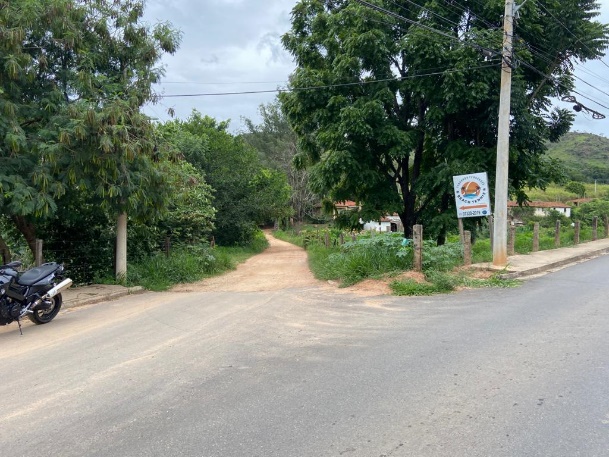 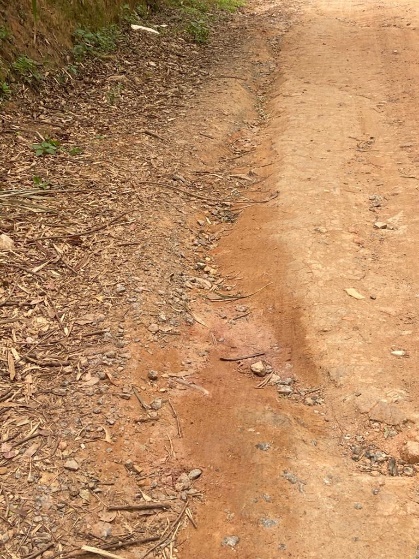 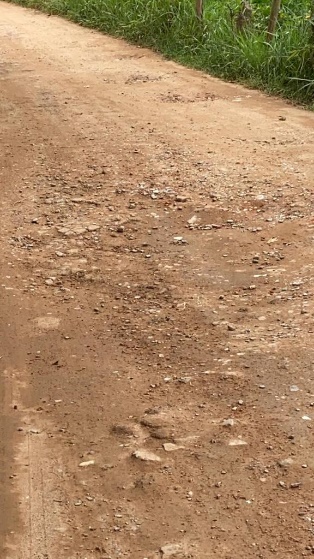 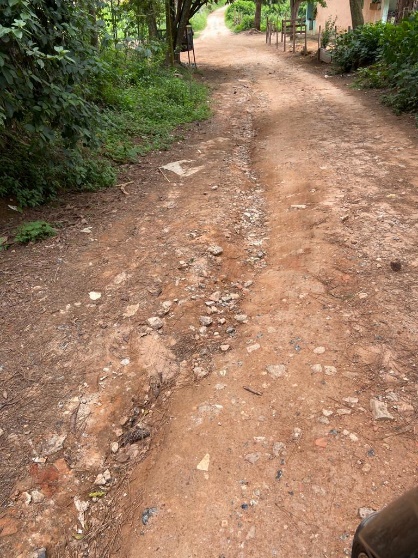 